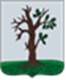 Российская ФедерацияБРЯНСКАЯ ОБЛАСТЬСОВЕТ НАРОДНЫХ ДЕПУТАТОВ СТАРОДУБСКОГО МУНИЦИПАЛЬНОГО ОКРУГАРЕШЕНИЕОт «25» _июля 2022г.  №250 г. СтародубВ соответствии с ч. 2 ст. 51 Федерального закона от 06.10.2003 г. № 131-ФЗ «Об общих принципах организации местного самоуправления в Российской Федерации», пунктом 3.7. положения «О порядке владения, пользования  и распоряжения (управления) имуществом, находящимся в муниципальной собственности муниципального образования Стародубского муниципального округа Брянской области, утвержденного решением Совета народных депутатов Стародубского муниципального округа Брянской области» от 30.06.2022 №242, на основании письма заместителя директора УФПС Брянской области  А.В. Зимонина от 07.07.2022 №Ф32-01/2189, Совет народных депутатов Стародубского муниципального округа Брянской области решил:Передать из муниципальной собственности муниципального образования Стародубский муниципальный округ Брянской области в собственность Российской Федерации объекты недвижимого имущества (земельные участки) согласно приложению № 1 к данному решению.2. Настоящее решение вступает в силу с момента его официального опубликования.Заместитель председателя Совета народных депутатов  Стародубскогомуниципального округа Брянской области   		                    И.Н. КозинПеречень объектов недвижимого имущества (земельных участков), передаваемых в собственность Российской ФедерацииО передаче из муниципальной собственности муниципального образования Стародубский муниципальный округ Брянской области в собственность Российской Федерации объектов недвижимого имущества (земельных участков)Приложение №1 к решению Совета народных депутатов Стародубского муниципального округа Брянской области № 250 от 25.07. 2022 г. № п/п Наименование имущества                                          Адрес места нахождения имущества                               Площадь, кв.м Характеристики имущества 123451Земельный участокРоссийская Федерация, Брянская обл, Стародубский муниципальный округ, п. Десятуха, ул Краснооктябрьская, з/у 2973 +/- 38 Кадастровый номер 32:23:0110102:77, категория земель: земли населённых пунктов,  вид разрешенного использования:  для размещения административного здания2Земельный участокБрянская область, р-н Стародубский, с Мишковка, ул Центральная, строение 11Б1500Кадастровый номер 32:23:0190101:11, категория земель: земли населённых пунктов,  вид разрешенного использования:  для производственных целей